PERSEPSI MASYARAKAT KOTA BANDUNG TENTANG MUSIK DEATHMETAL DENGAN KARINDING(Persepssion of People Bandung City About Deathmetal Music and Karinding)Oleh:Rizki Juliansyah142050167SKRIPSIUntuk Memperoleh Gelar Sarjana Pada Program Studi Ilmu KomunikasiFakultas Ilmu Sosial dan Ilmu Politik Universitas Pasundan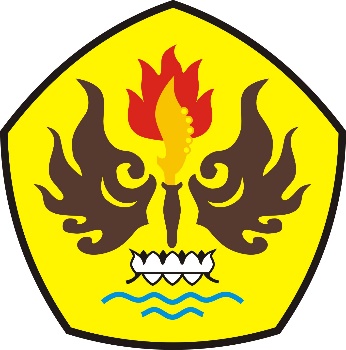 FAKULTAS ILMU SOSIAL DAN ILMU POLITIKUNIVERSITAS PASUNDANBANDUNG2018